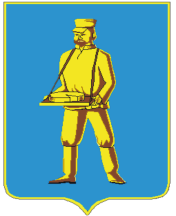 СОВЕТ ДЕПУТАТОВЛОТОШИНСКОГО МУНИЦИПАЛЬНОГО РАЙОНАМОСКОВСКОЙ ОБЛАСТИР Е Ш Е Н И Еот 22.04.2016 № 187/22О внесении изменения в решение Совета депутатов Лотошинского муниципального района от 05.09.2006 №  285/33 «Об утверждении Положения о порядке предоставления жилых помещений муниципального специализированного жилищного фонда Лотошинского муниципального района»Руководствуясь Федеральным законом от 06.10.2003 № 131-ФЗ «Об общих принципах организации местного самоуправления в Российской Федерации», Совет депутатов Лотошинского муниципального районар е ш и л:Внести в раздел 8 Положения о порядке предоставления жилых помещений муниципального специализированного жилищного фонда Лотошинского муниципального района, утвержденного решением Совета депутатов Лотошинского муниципального района от 05.09.2006 № 285/33, изменение, заменив слова «десяти лет» словами «пятнадцати лет».Решение вступает в силу с момента его опубликования и распространяется на договора найма специализированного жилого помещения, заключаемые после вступления в силу настоящего решения.Опубликовать настоящее решение в газете «Волоколамская неделя» и разместитесь на официальном сайте администрации Лотошинского муниципального района.Контроль за исполнением настоящего решения возложить на заместителя Главы администрации Лотошинского муниципального района Куликова А.Г.Председатель Совета депутатовЛотошинского муниципального района                                               Р.Н. Смирнов          Глава Лотошинского муниципального района                                                                            Е.Л. Долгасова  В Е Р Н О:Разослать: Куликову А.Г., Совету депутатов, редакции газеты «Волоколамская неделя», сектору по жилью и субсидиям, юридическому отделу, прокурору Лотошинского района, в дело.